Graphing Exponential Equations Investigation	Name:					The graph and table below represent the function .  Use this graph and equation to answer the following questions.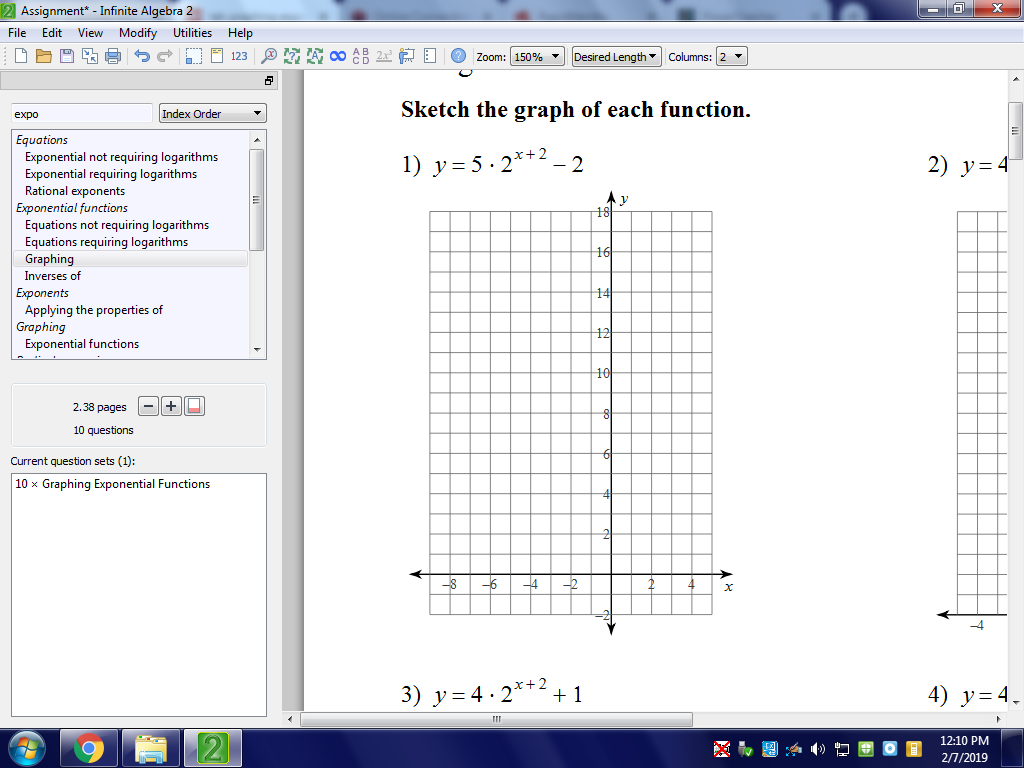 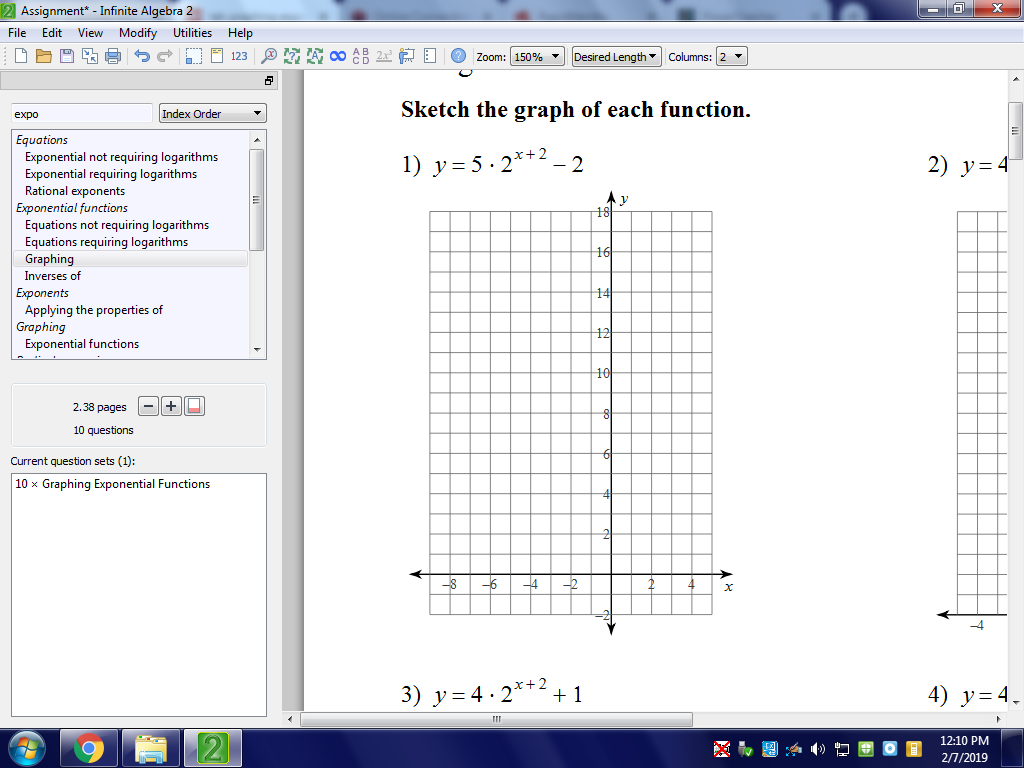 Type the function  into  in your calculator.  Are there any x-values that make ? __________________________________________________________Using what you know about logarithms, solve  for x.  What does the calculator say? __________________________________________________________Is the function ever negative? ________________________The domain of  is   The range of the function is   Why do you think the range uses a soft bracket around 0? _____________________________________________________________________________________________________________________Exponential functions have what is known as a horizontal asymptote. An asymptote is a line that the graph approaches, but never touches or crosses. The horizontal asymptote for the function  is the line On the graph above, graph the function  in green.  How is this graph different than ? ________________________________________________________________________________Identify the key features below for Domain: _____________________Range: ______________________Asymptote at: __________________How do you think the graph of  will differ from the graph of  _____________________________________________________________________________________________________________________Predict the key features of .Domain: _____________________Range: ______________________Asymptote at: __________________Graph the function in blue.  Re-check your answers to see if your predictions are true.When graphing exponential functions, an important key features is the end behavior of the graph.  End behavior looks at the left end and right end  of the graph to see what the y-values are doing.For  the end behaviors are listed below:(This is because the y-values on the right side of the graph are increasing towards )(This is because the y-values on the left side of the graph are approaching the horizontal asymptote of Using the examples above, what you think the end behaviors would be for  and ____________________________________________These three functions modeled exponential growth. They all had a growth factor of 2, because 2 was the base of these exponential functions.  As a result, they are always increasing. The functions below model exponential decay and will be always decreasing. Work through the examples below and look for similarities and differences in the key features of exponential graphs.The graph and table below represent the function .  Use this graph and equation to answer the following questions.Type the function  into  in your calculator.  Are there any x-values that make ? __________________________________________________________Using what you know about logarithms, solve  for x.  What does the calculator say? __________________________________________________________Is the function ever negative? ________________________The domain of  is   The range of the function is   Like the equation   has a horizontal asymptote at Based on your knowledge of translations from Unit 1, how do you think the graph of  might differ from the graph of ? ________________________________________________________Do you think this type of translation will affect any of the key features of the graph? (Domain, range, or asymptote)? Explain. _______________ ______________________________________________________________________________On the graph above, graph the function  in green.  Check your predictions and see if you were right.Identify the key features below for Domain: _____________________Range: ______________________Asymptote at: __________________Based on your knowledge of translations from Unit 1, how do you think the graph of  might differ from the graph of ? _______________________________________________________________Do you think this type of translation will affect any of the key features of the graph? (Domain, range, or asymptote)? Explain. ________________________________________________________________________________________On the same graph, graph the function  in blue.  Check your predictions and see if you were right.Identify the key features of .Domain: _____________________Range: ______________________Asymptote at: __________________Graph the function in blue.  Re-check your answers to see if your predictions are true.When graphing exponential functions, an important key features is the end behavior of the graph.  End behavior looks at the left end and right end  of the graph to see what the y-values are doing.For  the end behaviors are listed below:(Because the y-values on the right side of the graph are approaching the horizontal asymptote of (This is because the y-values on the left side of the graph are increasing towards Using the examples above, what you think the end behaviors would be for  and ____________________________________________Unit 2 Day 7 - Graphing Exponential Practice									Identify the transformations that occurred to each equation below based on either the parent function . Identify the horizontal asymptote based on the transformation. ____________________________________________Horizontal asymptote at y = _______________________________________________________Horizontal asymptote at y = _______________________________________________________Horizontal asymptote at y = ___________+8____________________________________________Horizontal asymptote at y = ___________For each exponential equation below, identify the vertical asymptote, domain, and range.Horizontal asymptote at y = ______________Domain: ____________________________________Range: ______________________________________as _________ as _______Horizontal asymptote at y = ______________Domain: ________________________________Range: __________________________________as _________ as _______Horizontal asymptote at y = ______________Domain: ________________________________Range: __________________________________as _______ as ______Horizontal asymptote at y = ______________Domain: ________________________________Range: __________________________________as _______ as ______x.25.501122438x0123x0123x8402112.53.25x01x012345